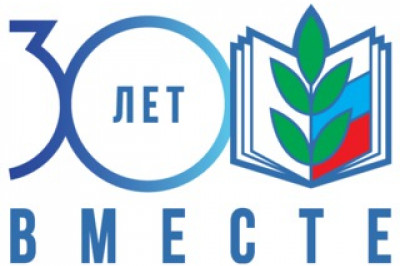 ОБЩЕРОССИЙСКИЙ ПРОФСОЮЗ  ОБРАЗОВАНИЯПОЛЕВСКАЯ  ГОРОДСКАЯ ОРГАНИЗАЦИЯ ПРОФСОЮЗА РАБОТНИКОВ ОБРАЗОВАНИЯ ( 15 сентября 2020)КОГДА ТЕБЯ ВЫЗОВУТ ОДИН НА ОДИН …Неприятные новости начальники любят объявлять каждому из нас отдельно - один на один, подходя к нам на рабочих местах, или вызывая по одному к себе в кабинет .Темой для разговора  может стать подпись  под изменением графика работы или должностной инструкции, или согласие на переработку, или… Позволяя обрабатывать каждого поодиночке, в конце концов , мы получаем ухудшение для всех. Многие вопросы в учреждении требуют нашего согласия. Лучше отстаивать интересы, когда мы вместе.Поэтому соблюдайте следующие правила:
Не подписывайте неясные или приводящие к ухудшениям документы, не посоветовавшись с профсоюзным представителем.Если вопрос существенный, организуйте заседание профкома или собрание, обсудите совместные действияЕсли по какому-то вопросу по закону необходим учет мнения профсоюза – не подписывайте никаких документов, пока их не подписал профсоюз.Если разговор с начальником складывается для вас неблагоприятно, вы вправе прервать его и потребовать присутствия представителя профсоюза.Требуйте дать вам время для ознакомления с документом. Используйте это время для получения дополнительной информации и обсуждения возможных последствий.Оставляйте себе копию любого документа, который вы подписываете. На копии обязательно должны стоять дата и подпись лица, принявшего от вас подписанный документ.
Не пишите, что вы ознакомлены с документом, копию которого вы не получили!Если вас вынуждают подписать документ, с которым вы не согласны, пишите «ознакомлен(а), но не согласен (не согласна), потому что…».Если вам предлагают написать заявление, и вы решили не возражать, начните его словами «я согласен (согласна)», избегайте формулировки «я прошу». Это же не ваша инициатива!Если от вас требуют письменных объяснений, называйте их «служебными записками» или «заявлениями», но не «объяснительными» – они предполагают, что вы в чем-то виноваты.Не допускайте разговоров с начальством о вашем членстве в профсоюзе, либо о позициях профсоюза – это  ваши профсоюзные дела!Фиксируйте письменно  факты давления, грубого обращения  или дискриминации в отношении себя.Передавайте в профком письменные заявления обо всех фактах давления на вас в отношении свободного принятия решений. Указывайте дату.